Mon parcours Bidule « Mon livre coup de cœur »Note les livres que tu as lus et écris ton avis au fur et à mesure de tes lectures.  Titre et auteur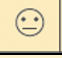 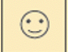 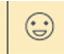 Mon avis